LE CORRECTEUR « BLANCO » EST STRICTEMENT INTERDIT DANS L’ETABLISSEMENTNB : Un  montant de 100 DH pour l’achat de 3 ouvrages destinés à la lecture suivie, à remettre à la Responsable du Cycle PrimaireOuvrages destinés à la lecture suivie *-PRIERE D’ACHETER DES CAHIERS SANS SPIRALES DE MARQUE PLEIN CIEL *Matériel commun à toutes les disciplines : stylos à bille Stadler ( 4bleus,4 verts) ,  1 ardoise ‹‹VELEDE »   + 1 paquet de stylos feutres pour ardoise, 1 chamoisine,  1 double- décimètre, 4 crayons à papier HB2 Stadler, 1 gomme Stadler, 1 taille- crayon avec réservoir, 1 paire de ciseaux de qualité, 1 paquet d’étiquettes autocollantes, 3 tubes UHU stick, 12 crayons de couleurs Faber Castell, une trousse, 1 rame de papier 80g A4 feuilles blanches. *Les parents sont priés : -  de couvrir et d’étiqueter tous les livres ( plastique transparent) et cahiers de leur enfant. -  de remettre 4 photos récentes d’identité à la Responsable du cycle.LE CORRECTEUR « BLANCO » EST STRICTEMENT INTERDIT DANS L’ETABLISSEMENTNB : Un  montant de 100 DH pour l’achat de 3 ouvrages destinés à la lecture suivie, à remettre à la Responsable du Cycle Primaire-PRIERE D’ACHETER DES CAHIERS SANS SPIRALES DE MARQUE PLEIN CIEL *Matériel commun à toutes les disciplines : stylos à bille Stadler ( 4bleus,4 verts) ,  1 ardoise ‹‹VELEDE »   + 1 paquet de stylos feutres pour ardoise, 1 chamoisine,  1 double- décimètre, 4 crayons à papier HB2 Stadler, 1 gomme Stadler, 1 taille- crayon avec réservoir, 1 paire de ciseaux de qualité, 1 paquet d’étiquettes autocollantes, 3 tubes UHU stick, 12 crayons de couleurs Faber Castell, une trousse, 1 rame de papier 80g A4 feuilles blanches. *Les parents sont priés : -  de couvrir et d’étiqueter tous les livres ( plastique transparent) et cahiers de leur enfant. -  de remettre 4 photos récentes d’identité à la Responsable du cycle.LE CORRECTEUR « BLANCO » EST STRICTEMENT INTERDIT DANS L’ETABLISSEMENTNB : Un  montant de 100 DH pour l’achat de 3 ouvrages destinés à la lecture suivie, à remettre à la Responsable du Cycle Primaire-PRIERE D’ACHETER DES CAHIERS SANS SPIRALES DE MARQUE PLEIN CIEL Matériel commun à toutes les disciplines : stylos à bille Stadler ( 4bleus,4 verts) ,  1 ardoise ‹‹VELEDE »   + 1 paquet de stylos feutres pour ardoise, 1 chamoisine,  1 double- décimètre, 4 crayons à papier HB2 Stadler, 1 gomme Stadler, 1 taille- crayon avec réservoir, 1 paire de ciseaux de qualité, 1 paquet d’étiquettes autocollantes, 3 tubes UHU stick, 12 crayons de couleurs Faber Castell, une trousse, 1 rame de papier 80g A4 feuilles blanches. *Les parents sont priés : -  de couvrir et d’étiqueter tous les livres ( plastique transparent) et cahiers de leur enfant. -  de remettre 4 photos récentes d’identité à la Responsable du cycle.LE CORRECTEUR « BLANCO » EST STRICTEMENT INTERDIT DANS L’ETABLISSEMENTNB : Un  montant de 100 DH pour l’achat de 3 ouvrages destinés à la lecture suivie, à remettre à la Responsable du Cycle Primaire-PRIERE D’ACHETER DES CAHIERS SANS SPIRALES DE MARQUE PLEIN CIEL Matériel commun à toutes les disciplines : stylos à bille Stadler ( 4bleus,4 verts) ,  1 ardoise ‹‹VELEDE »   + 1 paquet de stylos feutres pour ardoise, 1 chamoisine,  1 double- décimètre, 4 crayons à papier HB2 Stadler, 1 gomme Stadler, 1 taille- crayon avec réservoir, 1 paire de ciseaux de qualité, 1 paquet d’étiquettes autocollantes, 3 tubes UHU stick, 12 crayons de couleurs Faber Castell, une trousse, 1 rame de papier 80g A4 feuilles blanches. *Les parents sont priés : -  de couvrir et d’étiqueter tous les livres ( plastique transparent) et cahiers de leur enfant. -  de remettre 4 photos récentes d’identité à la Responsable du cycle.LE CORRECTEUR « BLANCO » EST STRICTEMENT INTERDIT DANS L’ETABLISSEMENTNB : Un  montant de 100 DH pour l’achat de 3 ouvrages destinés à la lecture suivie, à remettre à la Responsable du Cycle Primaire-PRIERE D’ACHETER DES CAHIERS SANS SPIRALES DE MARQUE PLEIN CIELMatériel commun à toutes les disciplines : stylos à bille Stadler ( 4bleus,4 verts) ,  1 ardoise ‹‹VELEDE »   + 1 paquet de stylos feutres pour ardoise, 1 chamoisine,  1 double- décimètre, 4 crayons à papier HB2 Stadler, 1 gomme Stadler, 1 taille- crayon avec réservoir, 1 paire de ciseaux de qualité, 1 paquet d’étiquettes autocollantes, 3 tubes UHU stick, 12 crayons de couleurs Faber Castell, une trousse, 1 rame de papier 80g A4 feuilles blanches. *Les parents sont priés : -  de couvrir et d’étiqueter tous les livres ( plastique transparent) et cahiers de leur enfant. -  de remettre 4 photos récentes d’identité à la Responsable du cycle.LE CORRECTEUR « BLANCO » EST STRICTEMENT INTERDIT DANS L’ETABLISSEMENTNB : Un  montant de 100 DH pour l’achat de 3 ouvrages destinés à la lecture suivie, à remettre à la Responsable du Cycle Primaire-PRIERE D’ACHETER DES CAHIERS SANS SPIRALES DE MARQUE PLEIN CIEL *Matériel commun à toutes les disciplines : stylos à bille Stadler ( 4bleus,4 verts) ,  1 ardoise ‹‹VELEDE »   + 1 paquet de stylos feutres pour ardoise, 1 chamoisine,  1 double- décimètre, 4 crayons à papier HB2 Stadler, 1 gomme Stadler, 1 taille- crayon avec réservoir, 1 paire de ciseaux de qualité, 1 paquet d’étiquettes autocollantes, 3 tubes UHU stick, 12 crayons de couleurs Faber Castell, une trousse, 1 rame de papier 80g A4 feuilles blanches. *Les parents sont priés : -  de couvrir et d’étiqueter tous les livres ( plastique transparent) et cahiers de leur enfant. -  de remettre 4 photos récentes d’identité à la Responsable du cycle.           ASSABIL                                                       Liste des fournitures - 1 AP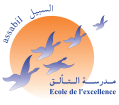 Année scolaire 2022/2023DisciplinesManuelsFournituresالعربيةاللغة العربية : كتابي في اللغة العربية طبعة 20193 cahiers de 100 pages, petit format3 protège-cahiers orange, jaune et rose1 lutin bleu 200 vues1 paquet de feuilles blanches, grand formatالتربية الإسلاميةالأساس في التربية الإسلامية المطبعة الجديدة 20201 cahier de 100 pages, petit format1 protège- cahier gris1 lutin jaune 60 vuesFrançaisTaoki et compagnie CP Manuel de l’élève nouveaux programmes 2016 et cahier d’exercices « 1 et 2 « + cahier d’écriture Edition Istra3cahiers de 100 pages, petit format, grands carreaux3protège-cahiers bleu, vert, rouge 3 paquets de feuilles simples de couleur rose, verte, jaune, petit format, grands carreaux1 protège-documentMathématiquesArchipel Maths 1ère année de l’enseignement primaire C.P Fichier de l’élève Nouvelle édition Moynier 2021 code : 99540749161 lutin rouge 100 vuesActivités scientifiquesL’Archipel des Sciences 1ère année de l’enseignement primaire CP Fichier de l’élève édition Moynier 2021 code : 99207639431 cahier de travaux pratiques 96 pages, grand format1 couverture mauveArts plastiques1 boîte de peinture gouache, 1 pinceau,  2 paquets de papier Canson couleur, 2 paquets de papier Canson blanc1 boîte de peinture gouache, 1 pinceau,  2 paquets de papier Canson couleur, 2 paquets de papier Canson blancAnglaisI Wonder 1 Pupil’s Book Express PublishingI Wonder 1 Activity Book Express Publishing   Jenny Dooley 1 cahier de travaux pratiques 96 pages, grand format1 protège-cahier bleu    ASSABIL                                                                 Liste des fournitures : 2 APAnnée scolaire 2022/2023DisciplinesManuelsFournituresالعربيةكتابي في اللغة العربية3 cahiers de 100 pages3 protège-cahiers rouge, violet, bleu1 paquet de feuilles simples blanches, grand format, grands carreaux 1 lutin jaune 200 vuesالتربية الإسلاميةفي رحاب التربية الإسلامية المطبعة الجديدة 20201 cahier de 100 pages, petit format1protège-cahier gris1lutin jaune 60 vuesFrançaisEspace-mots FRANÇAIS CE1-Cycle 2- Livre unique -Edition Istra- février 2020Espace-mots FRANÇAIS CE1-Cycle2- Cahier d’activités- février 20202 cahiers de 120 pages, grand format, grands carreaux (32x24 cm)2 cahiers de 100 pages, petit format, grands carreaux3 paquets de feuilles simples roses, bleues, blanches, grand format de qualité 90 grammes2 protège-cahiers noir, bleu, grand format 2 protège-cahiers rose, orange, petit format : 1 lutin 100 vuesMathématiquesArchipel Maths 2éme année de l’enseignement primaire CE 1 Fichier de l’élève  Nouvelle édition Moynier 2021 code : 99540749231 lutin rouge 100 vuesActivités scientifiquesL’Archipel des Sciences 2éme  année de l’enseignement primaire CE 1 Fichier de l’élève édition Moynier 2021 code : 99207639811 cahier de travaux pratiques 96 pages, grand format1 couverture mauveArts plastiques1 boîte de peinture gouache, 1 pinceau, 2 paquets de papier Canson couleur, 2 paquets de papier Canson blanc1 boîte de peinture gouache, 1 pinceau, 2 paquets de papier Canson couleur, 2 paquets de papier Canson blancAnglaisI Wonder 2 Pupil’s Book Express PublishingI Wonder 2 Activity Book Express Publishing   Jenny Dooley 1 cahier de travaux pratiques 96 pages, grand format1 protège-cahier bleu    ASSABIL                                                               Liste des fournitures : 3 APAnnée scolaire 2022/2023DisciplinesManuelsFournituresالعربيةمرشدي في اللغة العربية4 cahiers de 100 pages, petit format4 protège-cahiers  rouge, bleu, vert,  orange2 paquets de feuilles simples de couleur blanche, jaune, grand format, 1 lutin vert 80 vues1 chemise à élastiqueالتربية الإسلاميةالممتاز في التربية الإسلامية1 cahier de 100 pages petit format1 protège-cahier gris1 lutin jaune 60 vuesFrançaisEspace-mots FRANÇAIS CE2 livre unique Edition Istra- février 2020Espace-mots FRANÇAIS CE2 cahier d’activités- février 20203 cahiers de 100 pages, petit format, grands carreaux 90 grammes ( 17x22cm) 3 protège-cahiers rouges, petit format 4 cahiers de 96 pages, grand format (24x32), grands carreaux4 protège-cahiers (24x32),  2 de couleur verte,  2 de couleur  orange1 grand tube de colle liquide ( pas de stick)1paquet de feuilles blanches, grand format, grands carreaux (90 grammes)MathématiquesArchipel Maths 3éme année de l’enseignement primaire CE 2 Fichier de l’élève  Nouvelle édition Moynier 2021 2 cahiers de 96 pages, grand format (24x32cm)2 protège-cahiers roses, jaune, grand format (24x32 cm)1 paquet de feuilles simples blanches, grand format1 Equerre, 1 Compas ,1 lutin rougeActivités scientifiquesL’Archipel des Sciences 3éme  année de l’enseignement primaire CE 2 Fichier de l’élève édition Moynier 2021 code : 99207639982 cahiers de travaux pratiques 96 pages, grand format1 protège-cahier mauve (24x32 cm)Arts plastiques1 boîte de peinture gouache, 1 pinceau, 2 paquets de papier Canson couleur, 2 paquets de papier Canson blanc1 boîte de peinture gouache, 1 pinceau, 2 paquets de papier Canson couleur, 2 paquets de papier Canson blancAnglaisSmiles 3 Student’s BookSmiles 3 Activity Book( Jenny Dooley – Virginia EvansExpress Publishing1 cahier de travaux pratiques 96 pages, grand format1 protège-cahier bleu1 lutin vert 100 vues1 paquet de feuilles blanches,  grands carreaux                                                                                          Liste des fournitures -4 AP- Année scolaire 2022/2023DisciplinesManuelsFournituresالعربيةالجديد في اللغة العربية5 cahiers de 100 pages,  petit format5 protège-cahiers rouge, orange, gris, violet, vert 1 cahier grand format, grands carreaux1 protège-cahier rose1 paquet de feuilles simples blanches, grand format, grands carreaux1 lutin vert 100 vuesالتربية الإسلاميةواحة التربية لإسلامية المطبعة 20191 cahier de 100 pages, petit format1 protège-cahier gris1 lutin jaune 60 vuesالاجتماعاتالجديد في الاجتماعيات1 cahier de 100 pages, petit format, grands carreaux1protège-cahier jauneFrançaisEspace-mots FRANÇAIS CM1 livre unique Edition Istra- février 2020Espace-mots FRANÇAIS CM1 cahier d’activités- février 20203 cahiers de 100 pages, petit format, grands carreaux (17x22cm)3 protège-cahiers rouges, petit format 4 cahiers de 100 pages, grand format 90 g (24x32), grands carreaux4 protège-cahiers, 2 bleus,  2 verts1 paquet de feuilles simples blanches, grand format, grands carreaux (90grs)1 grand tube de colle liquide (pas de colle stick)MathématiquesArchipel Maths 4éme année de l’enseignement primaire CM 1 Fichier de l’élève  Nouvelle édition Moynier 2021 code : 99540749471 cahier de 100 pages, petit format1 protège-cahier noir2 cahiers, grand format, grands carreaux (24x32 cm)2 protège-cahiers de couleur blanche1 équerre, un compas1 lutin orange 60 vues1 paquet de feuilles simples perforées, grand formatActivités scientifiquesL’Archipel des Sciences 4ème année de l’enseignement primaire CM 1 Fichier de l’élève édition Moynier 2021 code : 99207639502 cahiers de travaux pratiques 96 pages,  grand format1protège-cahier mauve (24x32cm)Arts plastiques1 boîte de peinture gouache, 1 pinceau,  2 paquets de papier Canson couleur,  2 paquets de papier Canson blanc1 boîte de peinture gouache, 1 pinceau,  2 paquets de papier Canson couleur,  2 paquets de papier Canson blancAnglaisSmiles 4 Student’s BookSmiles 4 Activity Book( Jenny Dooley – Virginia EvansExpress Publishing1 cahier de 96 pages, grand format 1protège-cahier orange1 paquet de feuilles blanches, grand format1 grand carnet1 lutin vert de 100 vues    ASSABIL                             Liste des fournitures 5 AP- Année scolaire 2022-2023DisciplinesManuelsFournituresالعربيةمرشدي في اللغة العربية المطبعة الجديدة2 cahiers de 100 pages, petit format2 protège-cahiers, violet, rouge 2 cahiers 100 pages, grand format2 protège-cahiers, bleu, vert1 paquet de feuilles simples blanches, grand format1 lutin bleu de 200 vues, 1 grand carnetالتربية الإسلاميةالممتاز في التربية الإسلامية المطبعة الجديدة1 cahier de 100 pages, grand format, grands carreaux1 protège-cahier jaune1 paquet de feuilles simples jaunes, grand format الاجتماعياتالجديد في الاجتماعيات المطبعة الجديدة1 cahier  de 100 pages, grand format,  grands carreaux Une feuille de papier millimétré1 protège-cahier jauneFrançaisEspace-mots FRANÇAIS CM2- Livre unique Edition Istra- février 2020Espace-mots FRANÇAIS CM2- Cahier d’activités- février 20203cahiers de 50 feuilles (24x32cm), grands carreaux (90grammes)3 protège-cahiers,  jaune, mauve, rose, grand format,  2 paquets de feuilles simples blanches (90grs)2 paquets de doubles feuilles blanches, grand format  1 lutin rouge, 200 vues MathématiquesArchipel Maths 5éme année de l’enseignement primaire CM2 Fichier de l’élève  Nouvelle édition Moynier 2021 code : 99207621062 cahiers de 96 pages, grand format, grands carreaux ( 24x32cm)2 protège-cahiers bleus1 cahier de 100 pages, petit format1 protège-cahier blanc1 paquet de feuilles simples bleu ciel, grand format 1 équerre, 1 rapporteur,  1 compas Activités scientifiquesL’Archipel des Sciences 5ème année de l’enseignement primaire CM 2 Fichier de l’élève édition Moynier 2021 code : 99207639671 cahier de travaux pratiques 96 pages (24x32cm), grand format1 protège-cahier transparentArts plastiques1 boîte de peinture gouache, 1 pinceau, 2 paquets de papier Canson couleur, 2 paquets de papier Canson blanc1 boîte de peinture gouache, 1 pinceau, 2 paquets de papier Canson couleur, 2 paquets de papier Canson blancAnglaisSmiles 5 Student’s BookSmiles 5 Activity Book( Jenny Dooley – Virginia EvansExpress Publishing2 cahiers de 96 pages, grand format (32x24 cm)1 protège-cahier jaune1 grand carnet1 paquet de feuilles blanches simples, grand format, grands carreaux1 lutin vert 100 vues    ASSABIL                                                             Liste des fournitures- 6 APAnnée scolaire 2022-2023DisciplinesManuelsFournituresالعربيةمنار في اللغة العربية المطبعة الجديدةقصة السلسلة الذهبية محمد عبد السلام البقالي3 cahiers de 100 pages, petit format3 protège-cahiers, vert, noir, rouge2 lutins noirs, 200 vues 1 grand carnet sans spirales6 chemises cartonnées roses + 2 paquets de feuilles simples blanches, grand format التربية الإسلاميةكتاب المنير في التربية الإسلامية المطبعة الجديدة3 cahiers de 100 pages, petit format3 protège-cahiers, vert, noir, rouge2 lutins noirs, 200 vues 1 grand carnet sans spirales6 chemises cartonnées roses + 2 paquets de feuilles simples blanches, grand format الاجتماعياتالمسار في الاجتماعيات المطبعة الجديدة1 cahier de 100 pages, grand format,  grands carreaux ( 24x32 cm)1 protège-cahier rouge1 paquet de feuilles simples jaunes + papier millimétréFrançais-Fleurs d’encre Nouveau programme Français cycle 3 C.Bertagna & F.Carrier 6e    code : 978-2-01-706671-2  Edition  Hachette-Mes apprentissages en français 6 APNouvelle édition 20213cahiers de 50feuilles (24x32cm), grands carreaux 90 grammes3 protège-cahiers, jaune, mauve, rose, grand format2 paquets de feuilles simples blanches doubles 90 g.3 paquets de feuilles doubles blanches, grand format 2 lutins, rouge, bleu, 200 vues Mathématiquesالجيد في الرياضيات المطبعة الجديدة2 cahiers de 100 pages,  petit format, grands carreaux2 protège-cahiers blancs2 cahiers  100 pages, grand format, grands carreaux (24x3 cm)2 protège-cahiers , violet,  rose1 équerre,  1 rapporteur, 1compas 1 lutin vert, 100 vues MathématiquesArchipel Maths 6me année de l’enseignement primaire  Fichier de l’élève  Nouvelle édition Moynier 2021 code : 99207621132 cahiers de 100 pages,  petit format, grands carreaux2 protège-cahiers blancs2 cahiers  100 pages, grand format, grands carreaux (24x3 cm)2 protège-cahiers , violet,  rose1 équerre,  1 rapporteur, 1compas 1 lutin vert, 100 vues Activités scientifiquesL’Archipel des Sciences 6ème année de l’enseignement primaire Fichier de l’élève édition Moynier 2021 code : 99207639741 cahier de travaux pratiques 96 pages (24x32cm), grand format1 protège-cahier  transparentArts plastiques1 boîte de peinture gouache,  1 pinceau, 2 paquets de papier Canson couleur,  2 paquets de papier Canson blanc1 boîte de peinture gouache,  1 pinceau, 2 paquets de papier Canson couleur,  2 paquets de papier Canson blancAnglaisSmiles 6 Student’s Book                                  Smiles 6 Activity Book( Jenny Dooley – Virginia EvansExpress Publishing 1cahier 100 pages, grand format (32x24 cm), grands carreaux + 1 paquet de feuilles doubles, grand format        1 protège-cahier orange,  1 grand carnet,  1 lutin vert 100 vues – 